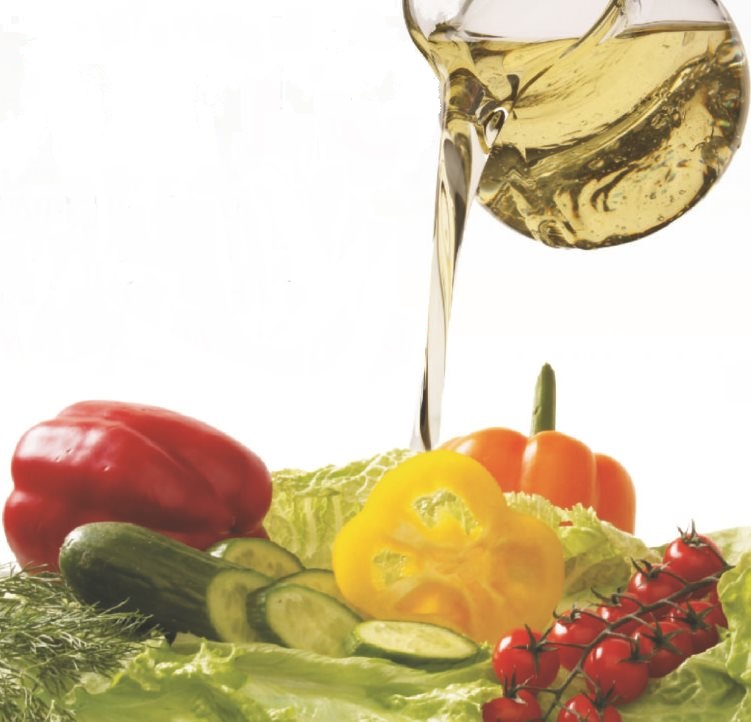 Прайс-листОАО «Бобруйский завод растительных масел»213805, Могилевская обл., г. Бобруйск, ул. Бахарова 172.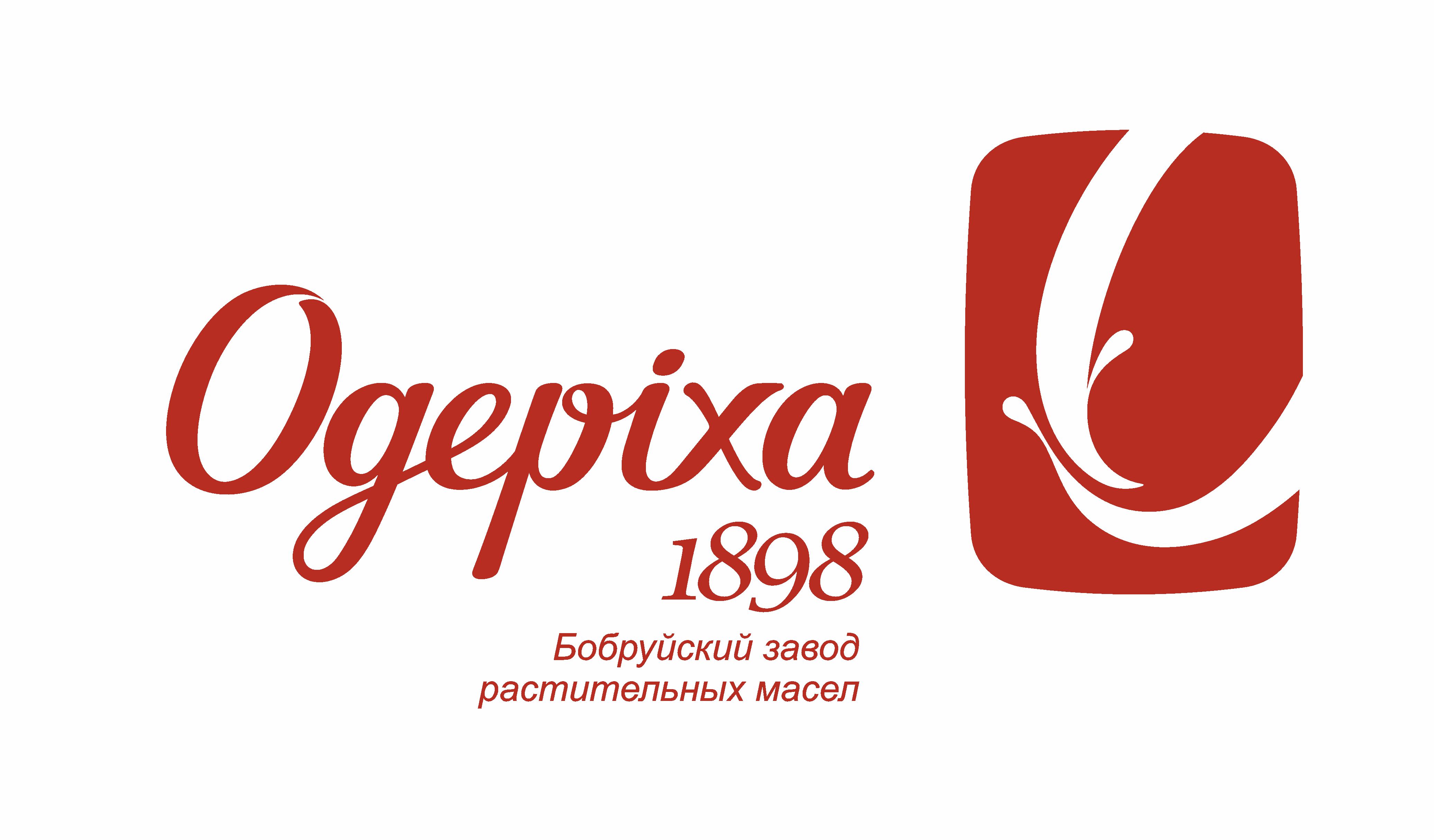 т/ф +375(225)73 96 00, e-mail: bzrm@mail.ru+375(225)73 78 22, +375 29 161 46 92 - ЛюдмилаГродненская, Могилевская, Брестская обл.,г. Бобруйск, г. Минск+375(225)73 69 87, +375 29 122 99 94 - ИринаМинская, Витебская, Гомельская обл.НаименованиеЕд. изм./ПЭТ бут.Отпускная цена без НДС, руб.Отпускная цена без НДС, руб.НДС%НаименованиеЕд. изм./ПЭТ бут.ФСОФСННДС%МАСЛО РАПСОВОЕМАСЛО РАПСОВОЕМАСЛО РАПСОВОЕМАСЛО РАПСОВОЕМАСЛО РАПСОВОЕМасло рапсовое раф. дез. «Одерiха»980 мл.3,263,3010Масло рапсовое раф. дез. «Rafini»980 мл.3,263,3010Масло рапсовое раф. дез. «Rafini»5000 мл.17,9017,9410МАСЛО  ПОДСОЛНЕЧНОЕ   НЕРАФИНИРОВАННОЕМАСЛО  ПОДСОЛНЕЧНОЕ   НЕРАФИНИРОВАННОЕМАСЛО  ПОДСОЛНЕЧНОЕ   НЕРАФИНИРОВАННОЕМАСЛО  ПОДСОЛНЕЧНОЕ   НЕРАФИНИРОВАННОЕМАСЛО  ПОДСОЛНЕЧНОЕ   НЕРАФИНИРОВАННОЕМасло  подсолнечное нерафинированное «Одерiха»850 мл.3,743,9110Масло  подсолнечное нерафинированное «Постное»850 мл.3,743,9110МАСЛО  ПОДСОЛНЕЧНОЕ  РАФИНИРОВАННОЕ  ДЕЗОДОРИРОВАННОЕМАСЛО  ПОДСОЛНЕЧНОЕ  РАФИНИРОВАННОЕ  ДЕЗОДОРИРОВАННОЕМАСЛО  ПОДСОЛНЕЧНОЕ  РАФИНИРОВАННОЕ  ДЕЗОДОРИРОВАННОЕМАСЛО  ПОДСОЛНЕЧНОЕ  РАФИНИРОВАННОЕ  ДЕЗОДОРИРОВАННОЕМАСЛО  ПОДСОЛНЕЧНОЕ  РАФИНИРОВАННОЕ  ДЕЗОДОРИРОВАННОЕМасло  подсолнечное рафинированное, дезодорированное  «Одерiха»850 мл.4,144,3110Масло  подсолнечное рафинированное, дезодорированное  «Лето»850 мл.4,144,3110Масло  подсолнечное рафинированное, дезодорированное  «Шеф  -  повар»850 мл.4,144,3110Масло  подсолнечное рафинированное, дезодорированное  «Шалом»850 мл.4,144,3110Масло  подсолнечное рафинированное, дезодорированное  «Rafini»850 мл.4,144,3110Масло  подсолнечное рафинированное, дезодорированное  «Бобруйское»850 мл.4,144,3110Масло  подсолнечное рафинированное, дезодорированное  «Шеф  -  повар»5000мл26,2726,4510